OLP 2022-23 Religious Education Schedule Grades 1-8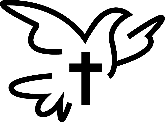 Classes meet 9:30 to 10:45 amSeptember    11      Parent meeting for grades 1-5 at 9:00 am in the cafeteria                               Parent meeting for grades 6-8 at 10:00 am in the cafeteria 	     	25	First Day of Classes 9:30 to 10:45, mass at 11amOctober   	09	Classes 9:30 to 10:45	       	23	Classes 9:30 to 10:45, mass at 11am-No grade 6-8	          29      Gr.6-8 NET RetreatNovember     13	Classes 9:30 to 10:45 20	Classes 9:30 to 10:45, mass at 11amDecember  	11	Classes 9:30 to 10:4518	Classes 9:30 to 10:45, mass at 11amJanuary       	08	Classes 9:30 to 10:4522	Classes 9:30 to 10:45, mass at 11am29      1st Reconciliation Parent mtg. 12:15 in churchFebruary       12	Classes 9:30 to 10:45 		19	Classes 9:30 to 10:45, mass at 11am		19      1st Reconciliation retreat- 9:30-After 11 am massMarch          12	 Classes 9:30 to 10:45                   12       1st Communion parent mtg. 12:15 in church                   18       1st Reconciliation- 9:30 and 11 am		    	19	 Classes 9:30 to 10:45, mass at 11am	April         	01       1st Communion retreat- 9:30-11:30 in church                   16	 Last Day of Class for All Grades                   29       1st Communion- 11 amMay             07       1st Communion – 1:00 pm